Thursday 25th JuneAdding mixed numbers – reasoning and problem solvingYou have been doing amazingly well this week with adding mixed numbers in different contexts. Have a go at these to consolidate your learning for this weekIf you are stuck, contact the Y5 team on dojo or classroom for support. 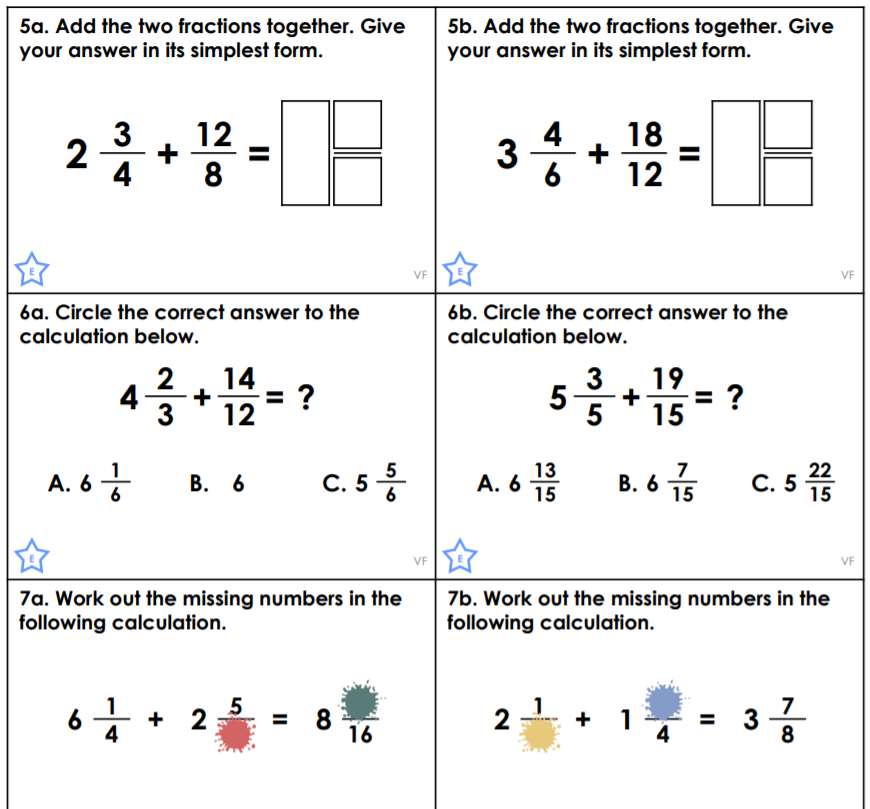 Challenges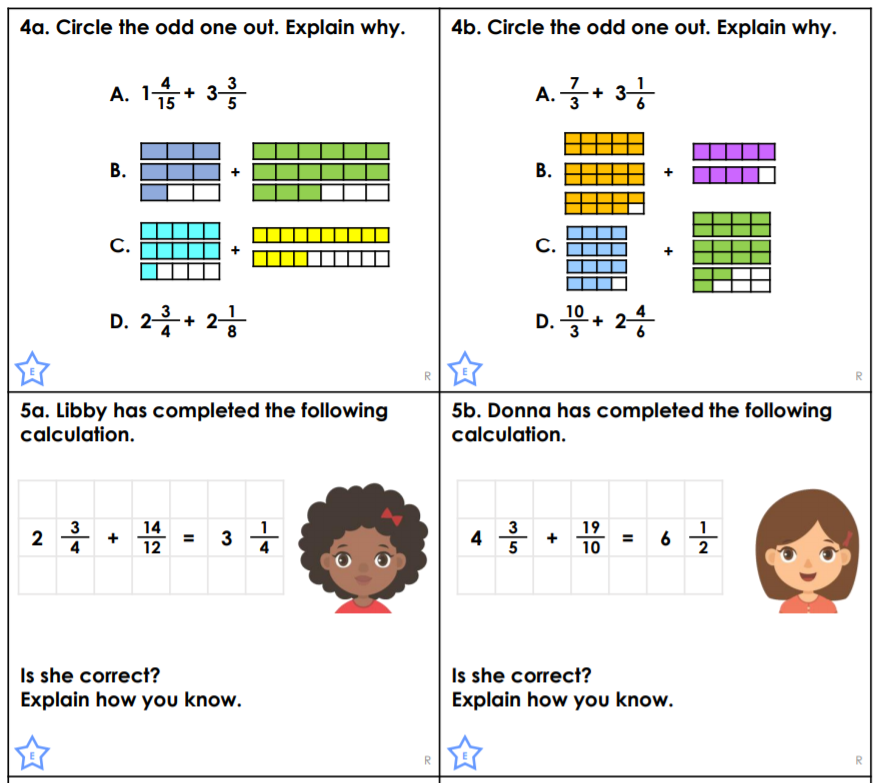 